Olá,Hoje, faremos uma tomada de consciência da prova da O.B.A. (Olimpíada Brasileira de Astronomia e Astronáutica). Porém, obviamente, apenas os alunos que fizeram a prova poderão realizar essa tomada de consciência.Sendo assim, há duas propostas, uma para quem realizou a prova, e outra para quem não realizou a prova. Siga a proposta adequada a seu caso.*			*			*Proposta para os que NÃO realizaram a prova.Se você não realizou a prova da O.B.A., vá até a aba de Atividades da disciplina de Ciências, no tópico Atividades complementares localize a atividade Simulado O.B.A.Realize a proposta seguindo as instruções.Proposta para os que realizaram a prova.Se você realizou a prova da O.B.A., vá até a aba de Atividades da disciplina de Ciências, no tópico O.B.A. 2020, localize a atividade O.B.A - 2020.Nesta atividade você encontrará dois arquivos em PDF, um deles com a prova que realizou e com as respostas que você deu a cada questão. E outro com o gabarito de todas as questões da prova.Fazendo uma leitura de sua prova, localizando as questões que errou e verificando as respostas corretas, preencha a tabela abaixo com o número da questão no gabarito e a explicação do porque você errou a questão no momento que a realizou.As explicações devem apresentar o raciocínio que fez durante a prova e o raciocínio correto que deveria ter usado para responder a prova.O.B.A.elaborada por Johann Portscheler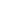 Período 04Número da questão no gabaritoExplicação de seu raciocínio quando respondeu a questão e do raciocínio correto que deveria ter usado.